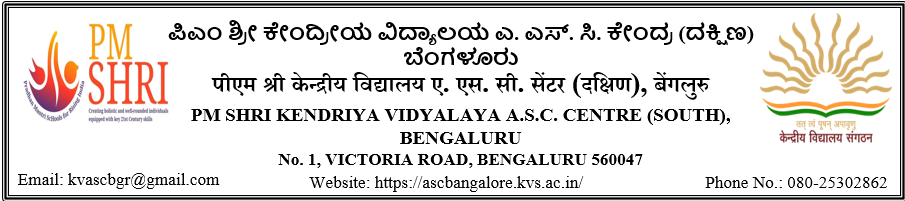 WALK-IN-INTERVIEWWALK-IN-INTERVIEW FOR PART TIME CONTRACTUAL TEACHERS FOR PREPARATION OF PANEL (SESSION 2024-25 ) WILL BE HELD IN THE VIDYALAYA PREMISES ON 08/02/2024(THURSDAY) BETWEEN 9:30 AM-12:30 OM FOR THE FOLLOWING POSTS:PGT:		Computer Science, Maths, Physics, Chemistry, English, Biology, Commerce, History, Hindi, Geography, Economics, Political Science.TGT:   Hindi, English, Maths, Science, Sanskrit, Social SciencePrimary Teachers,Computer Instructor, Sports Coaches, Art &Craft, Music, Dance, Yoga Instructor, WET Instructor, Kannada teacher, Counselor, Doctor & Nurse, Special Educator.All Candidates shall appear for the interview at their own cost. The registration for the interview will start at 9:30 am and will close by 12:30 pm on the day of interview.For application form, eligibility and other details refer https://ascbangalore.kvs.ac.in(NAMITA BALODI) PRINCIPAL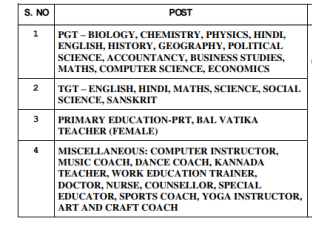 FOR POST GRADUATE TEACHERS (PGTs)QUALIFICATIONS:ESSENTIAL QUALIFICATIONS FOR POSTS AT SL. No. 1 to 11Two Year Integrated Post Graduate M.Sc. Course of Regional College of Education of NCERT in the subject concerned.ORMaster’s Degree from a recognized university with at least 50% marks in aggregate  in the following subjects.B.Ed or equivalent degree from a recognized University.Proficiency in teaching in Hindi and English media.Note : Candidates having only Special B.Ed are not eligible for the post of PGT. Desirable Qualifications: Knowledge of Computer Applications.12. FOR THE POST OF PGT (COMPUTER SCIENCE)/Computer Instructor ESSENTIAL QUALIFICATIONSFOR TRAINED GRADUATE TEACHERS (TGTs)QUALIFICATIONS\(a)	Four years integrated degree course of Regional College of Education of NCERT in the concerned subject with at least 50% marks in aggregate.ORBachelor’s Degree with atleast50% marks in the concerned subject/combination of subject and in aggregate. The elective subjects and languages in the combination of subjects are as under:B.Ed or equivalent degree from a recognized University.	Pass in the Central Teacher Eligibility Test (CTET) Paper-II, conducted by CBSE in accordance with the Guidelines framed by the NCTE for the purpose.Proficiency in teaching in Hindi and English medium.Desirable: Knowledge of Computer Applications.IMPORTANTINSTRUCTIONS TO THE CANDIDATES FOR THE POST OF TRAINED GRADUATE TEACHERS ( PGT, TGTs & PRT )The candidate should possess the professional qualification of B.Ed as on 18.02.2019.For the post of TGT (Social Studies):The candidate should have studied any two subjects out of the following:History with atleast 50% marks in aggregate and one subject out of Geography/Economics/Political Science with atleast 50% marks in aggregate and also atleast 50% marks in graduation, OR	Geography with 50% marks with History/Economics/Political Science with atleast 50% marks in aggregate and also atleast 50% marks in graduation.Geography/History should have been studied in all the years of graduation with atleast 50% marks.In case of Honours Degree in History, the candidate should have studied Geography/Economics/Political Science in first and/or second year of graduation with atleast 50% marks in History in aggregate and atleast 50% marks in other subject indicated above at graduation level and also atleast 50% marks in aggregate at graduation level.Similarly in case of Honours degree in Geography, the candidate should have studied History/Economics/Political Science in first and/or second year of graduation with atleast 50% marks in Geography in aggregate and atleast 50% marks in other subject indicated above at graduation level and also atleast 50% marks in aggregate at graduation level.For the post of TGT (Maths):The candidate should have studied Maths in all the years of graduation with any two subjects out of Physics, Chemistry, Electronics, Computer Science and Statistics.In case of Honours Degree in Maths, the candidate should have studied Maths in all the years of graduation with atleast 50% marks in aggregate and any of the two subjects indicated in point No.1 above with atleast 50% marks in each subject at graduation, level and also atleast 50% marks in graduation,.BA (Hons.) in Maths and B.Sc (Hons) in any subject other than Maths are not eligible for the post of TGT (Maths).For the post of TGT (Science):The candidate should have studied Botany, Zoology and Chemistry in all the years of graduation with atleast 50% marks in each subject.The candidates with Honours Degree in Botany/Zoology/Chemistry with atleast 50% marks in B.Sc should have studied other two subjects with atleast 50% marks in each of them at graduation level.E	For the posts of TGT (English/Hindi/Sanskrit):The candidate should have studied English/Hindi/Sanskrit in all the years of graduation with atleast 50% marks in English/Hindi/Sanskrit for the posts of TGT (English/Hindi/Sanskrit) respectively and also atleast 50% marks in graduation.F                   SPORTS COACH,ART & CRAFT INSTRUCTOR,WET INSTRUCTORPRIMARY TEACHERQUALIFICATIONsKANNADA TEACHER Doctor & NurseQUALIFICATIONsYoga InstructorQUALIFICATIONsCounsellorQUALIFICATIONsMusic and Dance InstructorQUALIFICATIONsSpecial EducatorsSl. No.POST (Subject)1English2Hindi3Physics4Chemistry5Economics6Commerce7Maths8Biology9History10Geography11Political Science12Computer ScienceSl.No.Post (Subject)Qualification/Degree1PGT (English)English2PGT (Hindi)Hindi or Sanskrit with Hindi as one of the subjects at Graduatelevel3PGT (Physics)Physics/Electronics/Applied Physics/Nuclear Physics4PGT (Chemistry)Chemistry/Bio Chemistry5PGT (Economics)Economics/Applied Economics/ Business Economics6PGT (Commerce)Master’s degree in Commerce. However, holder of Degree of M.Com in Applied/ Business Economics shall not be eligible.7PGT (Maths)Mathematics/Applied Mathematics8PGT (Biology)Botany/Zoology/Life Sciences/Bio Sciences/Genetics/ Micro- Biology/Bio-Technology/Molecular Biology/Plant Physiology provided they have studied Botany and Zoology at Graduationlevel9PGT (History)History10PGT(Geography)Geography11PGT (Political Science)Political Science11(a) PGT(Computer Science)Essential:1.	At least 50% marks in aggregate in any of the following:B.E or B.Tech. (Computer Science/ IT) from a recognized University or equivalent Degree or Diploma from an institution/ university recognised by the Govt. of India.orB.E or B.Tech. (any stream) and Post Graduate Diploma in Computers from a recognized UniversityorM.Sc.	(Computer	Science)/	MCA	or	Equivalent	from a recognized UniversityorB.Sc. (Computer Science) / BCA or Equivalent and Post Graduate degree in subject from a recognized UniversityorPost Graduate Diploma in Computer and Post Graduate degree in any subject from a recognized UniversityOr‘B’ Level from DOEACC and Post Graduate degree in any subjector‘C’ Level from ‘DOEACC’ Ministry of Information and Communication Technology and Graduation.(b) Computer InstructorB.Sc. (Computer Science)/B.Com(Computer Application) / BCA or Equivalent and Post Graduate degree in subject froma recognized UniversityorPost Graduate Diploma in Computer and Post Graduate degree in any subject from a recognized UniversityOr‘B’ Level from DOEACC and Post Graduate degree in any subjector‘C’ Level from ‘DOEACC’ Ministry of Information and Communication Technology and Graduation.S.No.POST1English2Hindi3Social Studies4Science5Sanskrit6Maths7Physical & Health Education (P&HE)8Art Education (AE)9Work Experience (WE)Sl.No.Post(Subject)Subject(s)1TGT (English)English as a subject in all the three years.2TGT (Hindi)Hindi as a subject in all the three years.3TGT(S.St )Any two of the following:History, Geography, Economics and Pol. Science of whichone must be either History or Geography.4TGT (Science)Botany, Zoology and Chemistry.5TGT (Sanskrit)Sanskrit as a subject in all the three years.6TGT (Maths)Bachelor Degree in Maths with any two of the following subjects: -Physics, Chemistry, Electronics, Computer Science,StatisticsSl.No.Post(Subject)Qualification (s) & Experience7Sports CoachEssential:Bachelor Degree in Physical Education or equivalent.8Art & Craft InstructorEssential:Five years’ recognized Diploma in Drawing and Painting/ Sculpture/	Graphic ArtorEquivalent recognized DegreeWorking knowledge of Hindi & English.Desirable: Working knowledge of Computer Applications.9WET Instructor1.Electrical Gadgets and Electronics: (i) Three years Diploma after Higher Secondary in Electrical. Electronics Engineering from an institution recognized by State Govt./Govt. of India (The minimum qualification for admission to the Diploma Course should be at least Higher Secondary). OR Degree in Electrical or Electronics Engineering from a recognized University. ORGraduate in Electrical or Electronics Engineering from a recognized University. Working knowledge of Hindi and English. Desirable : One year practical experience in a recognized workshop institution/factory. (ii) Knowledge of Computer Applications.SL.No.PostQualification (s)1PRIMARY TEACHEREssential:1. Senior Secondary (or its equivalent) with at least 50% marks and 2-year Diploma in Elementary Education(by whatever name known)ORSenior Secondary(or its equivalent) with at least 50% marks and 4-year Bachelor of Elementary Education (B.El.Ed.)ORSenior Secondary(or its equivalent) with at least 50% marks and 2-year Diploma in Education (Special Education)ORGraduation with atleast 50% marks and Bachelor of Education (B.Ed.)** who has acquired the qualification of Bachelor of Education from any NCTE recognized institution shall be considered for appointment as a teacher in class I-V provided the person so appointed as a teacher shall mandatorily undergo a six month Bridge Course inElementary Education recognized by the NCTE within two years of such appointment as Primary Teacher.Qualified	in	the	Central	Teacher	Eligibility	Test conducted by the Govt. of India.Proficiency to teach through Hindi & English media.Desirable:Knowledge of working on Computer.SL.No.PostQualification (s)1KANNADA TEACHERGraduation with atleast 50% marks and Bachelor of Education (B.Ed.)SL.No.PostQualification (s)1DoctorMBBS and Registered to MCI2.NurseDiploma in NursingSL.No.PostQualification (s)1Yoga InstructorGraduation in Yoga / One Year Diploma in YogaSL.No.PostQualification (s)1CounsellorPost-Graduation with at least 50% marks in Psychologyand One Year Diploma in guidance and counseling.SL.No.PostQualification (s)1Music and Dance InstructorB.Music/ B A (MUSIC)/ Sangeet Vishaarad /Sangeet PrabhaakarCertificate of National Level / State Level.(Desirable)S.No.PostQualification(s)1.Special EducatorQualification as prescribed by Rehabilitation Council of India (RCI) for Special Educators.